Campaspe Family Violence Action Group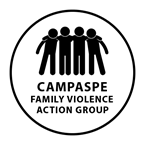             - Primary Prevention working groupTERMS OF REFERENCEPurpose of the Primary Prevention working groupTo develop an action plan to implement the agreed key objectives and actions from the CFVAG strategic planning session key strategic priority 3 - A Campaspe that understands the gendered dynamics of family violence, the first causes of family violence, and that family violence can be prevented from happening in the first place.This group’s agreed understanding of primary prevention is reflected by the following diagram. The activities undertaken by the group will be based on primary initiatives that are whole-of-population and universal in their approach rather than targeted secondary or tertiary actions.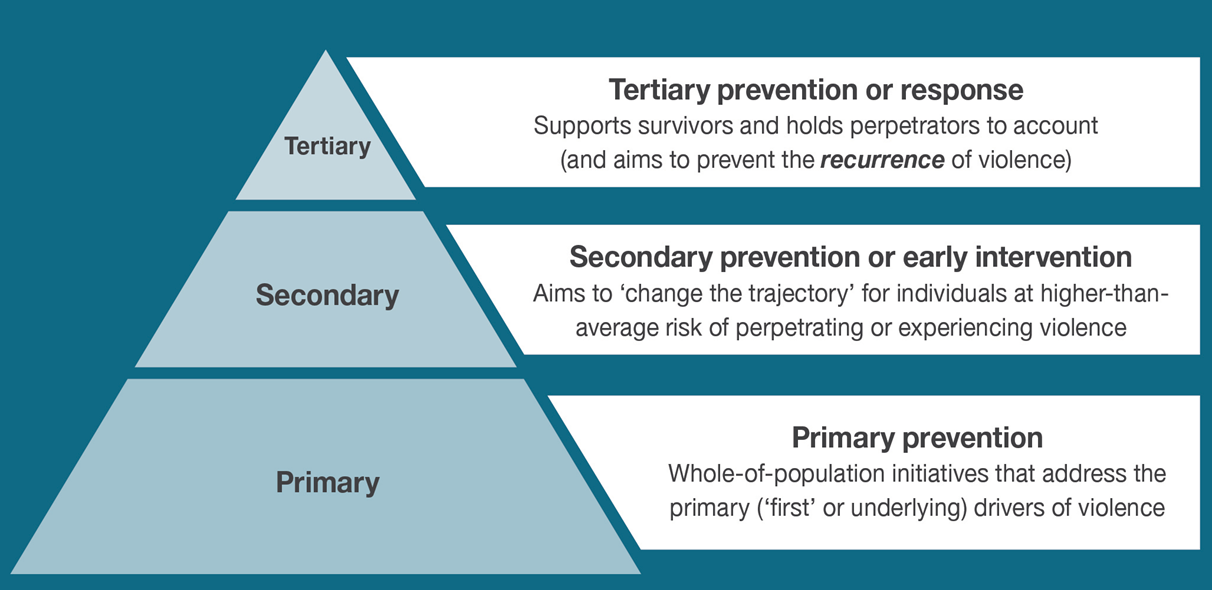 Key objectives and actionsKey Priority 3. A Campaspe that understands the gendered dynamics of family violence, the first causes of family violence, and that family violence can be prevented from happening in the first place‘Preventing family violence is everyone’s business’; ‘Gender inequality is the problem, gender equality is the solution’Develop and implement a communications strategy to underpin and support all other actions undertaken by the partnership (i.e. to lend coherence to) Develop/utilise specific primary prevention messages that clearly reference ideas such as ‘Preventing family violence is everyone’s business’ or ‘Gender inequality is the problem, gender equality is the solution’Develop a suite of information or resources that include primary prevention messages, to support all other actions of CFVAGAdditional objective;To support primary prevention funding opportunities should they arise. Any funding opportunities will be recommended to CFVAG for approval and sign-off.Participants Campaspe PCP (convenor and chair)Centre for Non-ViolenceWomen’s Health Loddon MalleeKyabram Community Learning CentreEchuca Regional HealthKyabram District HealthNjernda Aboriginal CorporationLoddon Campaspe Indigenous Family Violence Regional Action Group (LC-IFRAG)Department of EducationRochester & Elmore District Health ServiceCampaspe Shire CouncilInvite other stakeholders on as needed basis dependent on specific topic areas.MeetingsMeetings are to be held on a monthly basis for the first 6 months; frequency to be reviewed post initial six months.Meetings will be held on second Tuesday of each month from 10am-11:30am as agreed by participants  Meeting locations will be rotated across Echuca, Rochester and Kyabram as per meeting schedule with teleconferencing and videoconferencing to be available where possible;Quorum for MeetingsA minimium of four members are to be present to form a quorum in support of meeting discussions. If a quorum is not available, key discussions shall occur via email to ensure progress on initiatives continues.Reporting MechanismsMeeting minutes will be shared with all members.Recommendations and reports shall be provided to the Campaspe Family Violence Action Group.Members are responsible to share information and activities of the working group with their respective organisations to ensureChairperson & Secretary RolesThe chairperson role will be the Campaspe Primary Care Partnership as sponsor for this priority area. The minute taker will also be Campaspe Primary Care Partnership and or rotated as needed.Agenda items are to be confirmed at the end of each meeting. Additional agenda items shall be forwarded to Chair and secretaryThe sponsor organisation will be responsible for circulation of the minutes and agendas (one week prior to the meeting where possible).Supporting documentsCFVAG Strategic Directions Key messages infographicChange the story framework for the prevention of violence against women and childrenhttps://www.ourwatch.org.au/getmedia/0aa0109b-6b03-43f2-85fe-a9f5ec92ae4e/Change-the-story-framework-prevent-violence-women-children-AA-new.pdf.aspx “Let’s  change the story: Violence against women” https://www.youtube.com/watch?v=fLUVWZvVZXw The Loddon Mallee Action Plan for the primary prevent ion of violence against womenhttp://www.whlm.org.au/wp-content/uploads/2016/02/WHLM-Action-Plan-PPVAW-2016-2019.pdf   CFVAG Prevention working groupChair Emma Brentnall Campaspe PCPTuesday 13 March 10amEchuca Regional HealthCFVAG Prevention working groupChair Emma Brentnall Campaspe PCPTuesday 10 April 10amRochesterCFVAG Prevention working groupChair Emma Brentnall Campaspe PCPTuesday 8 May 10amKyabramCFVAG Prevention working groupChair Emma Brentnall Campaspe PCPTuesday 12 June 10amEchucaCFVAG Prevention working groupChair Emma Brentnall Campaspe PCPTuesday 10 July 10amRochesterCFVAG Prevention working groupChair Emma Brentnall Campaspe PCPTuesday 14 August 10amKyabramAuthorVersionImplementedReviewCampaspe PCP Executive Officerv.2March 2018Annual 